Jeanne Watson Bursary          APPLICATION FORM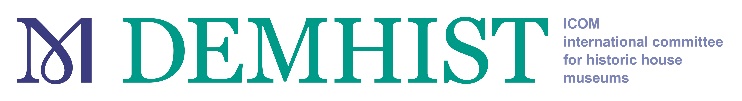 Support for the participation of ICOM Young Members to attend the DEMHIST Kyoto conferenceAPPLICATION DEADLINE: April 15, 2019PLEASE SEND THE COMPLETED APPLICATION FORM TO:secretary@demhist.icom.museum and specify as mail subject: Jeanne Watson bursaryDate:Signature of the applicant:   			 This application form shall not be considered if all fields are not filled inDEMHIST Jeanne Watson Bursary: 1,000 EUR for travel & accommodationELIGIBILITY: If the candidate is not older than 40;Is able to write and understand one of the ICOM official languages: English, French or Spanish; Is a full-time House Museum employee for at least 2 years or completed at least 2 years of studies on Historic House Museums or a combination of both;Is an ICOM Member (with the voting membership of one International Committee with preference DEMHIST) or works for a DEMHIST Institutional Member;Has paid ICOM Individual or Institutional fees for the past 3 years (2016-2018) or paid ICOM fees for 2018 and 2019, in case of new members;Has financial need;Preference has not received an ICOM or DEMHIST grant before.The candidate does not have to submit a conference paper. REPORT/ARTICLE:The candidate has to submit a report or an article within a month following the conference.Applicant DetailsApplicant DetailsSurnameFirst name(s)Date of birthInstitutionPosition in your InstitutionICOM Individual member card No Member of ICOM sinceMember of the International Committee (specify the name(s) of the International Committee(s)) Postal addressPostal addressCity:                                                      Postal code:                               Country:City:                                                      Postal code:                               Country:Tel.:Email:Meeting DetailsMeeting DetailsDEMHIST Kyoto conferenceDEMHIST Kyoto conferenceTheme of the meeting: Museums as Cultural Hubs: The Future of TraditionTheme of the meeting: Museums as Cultural Hubs: The Future of TraditionDatesSeptember 1-7, 2019Place of the meeting(City/Country)Kyoto, JapanParticipation expenses (Specify the amounts in Euros only)Participation expenses (Specify the amounts in Euros only)Round trip itinerary – from where will you be travelling?From departure place:                                                     to:       (specify)Statement of justification, why financial support is needed including the estimated total costs for travel, accommodation and registration fee.(Please provide a statement of 5,000 characters maximum)Do you have any additional funding possibilities? 
(Please specify)Have you benefitted from ICOM travel grants this year?(if YES, please specify, the type of meeting, the venue and country) Additional informationAdditional informationCV (Please provide a short CV of 4.000 characters maximum)Motivation to attend the DEMHIST Kyoto Conference(Please provide a statement of 5,000 characters maximum)recommendation letter in support of this application.(Attach separately)